様式第１号の２（第３条第１項）添付書類１　営業の譲渡が行われたことを証する書類 ２　届出者が法人の場合にあつては，届出者の定款の写し公衆浴場営業者地位承継届（譲渡）年　　月　　日　茨城県知事　　　　　殿届出者　住　所　　　　　　　　　　　　　　　　　　氏　名　　　　　　　　　　　　　　　　　　年　　月　　日生　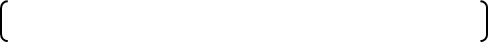 法人にあつては，その名称，主たる事務所の所在地及び代表者の氏名譲渡により営業者の地位を次のとおり承継したので公衆浴場法第２条の２第２項の規定によりお届けいたします。公衆浴場営業者地位承継届（譲渡）年　　月　　日　茨城県知事　　　　　殿届出者　住　所　　　　　　　　　　　　　　　　　　氏　名　　　　　　　　　　　　　　　　　　年　　月　　日生　法人にあつては，その名称，主たる事務所の所在地及び代表者の氏名譲渡により営業者の地位を次のとおり承継したので公衆浴場法第２条の２第２項の規定によりお届けいたします。浴場業を譲渡した者（譲渡人）法人にあつては，その名称，主たる事務所の所在地及び代表者の氏名氏　　名浴場業を譲渡した者（譲渡人）法人にあつては，その名称，主たる事務所の所在地及び代表者の氏名住　　所譲渡の年月日年　　月　　日公衆浴場名　称公衆浴場所在地